Модельвнутренней системы оценки качества образованияГБПОУ ИО «Ангарский политехнический техникум»Разработчики:Авершина О.М.Казанова М.Е.2018 г.СОДЕРЖАНИЕ1 Общие положения1.1 Система внутренней оценки качества образования (далее ВСОКО) представляет собой совокупность организационных структур, норм и правил, диагностических и оценочных процедур, обеспечивающих на единой основе оценку образовательных достижений обучающихся, эффективности реализации образовательных программ с учетом запросов основных пользователей результатов системы оценки качества образования. Модель внутренней системы оценки качества образования приведена в приложении 1.1.2 ВСОКО формируется в соответствии с нормативно-правовыми документами Российской Федерации в сфере образования, на основе локальных актов Государственного бюджетного профессионального образовательного учреждения Иркутской области «Ангарский политехнический техникум» (далее ГБПОУ ИО «АПТ»), обеспечивающих нормативно-правовые основания реализации этой системы:Федеральным законом от 29.12.2012 № 273-ФЗ «Об образовании в Российской Федерации»;Концепцией Федеральной целевой программы развития образования на 2016 - 2020 годы, утвержденной Распоряжением Правительства Российской Федерации от 29 декабря 2014 г. № 2765-р;Приказ Министерства образования и науки России № 1547 от 5 декабря 2014 г. «Об утверждении показателей, характеризующих общие критерии оценки качества образовательной деятельности организаций, осуществляющих образовательную деятельность»;Порядком организации и осуществления образовательной деятельности по основным общеобразовательным программам - образовательным программам начального общего, основного общего и среднего общего образования, утвержденным Приказом Министерства образования и науки России от 30.08.2013г. № 1015;Приказ Министерства образования и науки России № 462 от 14.06.2013г. «Об утверждении порядка проведения самообследования в образовательной организации»;Приказ Министерства образования и науки России № 1324 «Об утверждении показателей деятельности образовательной организации, подлежащей самообследованию»; Программой развития  ГБПОУ ИО «АПТ»;Уставом ГБПОУ «АПТ»; Локально-нормативными актами ГБПОУ ИО «АПТ».Программой развития ГБПОУ ИО «АПТ».1.3 Объектами внутренней системы оценки качества образования ГБПОУ ИО «АПТ» являются:качество условий (материально-техническое, кадровое, информационное, методическое, финансовое обеспечение); качество процессов (образовательного, воспитательного, профессионального сопровождения выпускников, дополнительных образовательных услуг и т.д.);качество результатов (степень соответствия индивидуальных образовательных достижений и результатов освоения обучающимися образовательных программ федеральным государственным образовательным стандартам, требованиям законодательства в области образования);качество и эффективность управления образовательным процессом.1.4 Субъектами внутренней системы оценки качества образования ГБПОУ ИО «АПТ» являются потребители образовательных услуг и участники образовательного процесса в лице обучающихся, их родителей или законных их представителей, представителей работодателей, педагогического состава, администрация и структурные подразделения образовательной организации.1.5 Положение распространяется на деятельность всех педагогических работников ГБПОУ ИО «АПТ», осуществляющих профессиональную деятельность в соответствии с трудовым договором, в том числе педагогических работников, работающих по совместительству.2 Цели и задачи внутренней системы оценки качества образования2.1 Целью внутренней системы оценки качества образования ГБПОУ ИО «АПТ» является формирование единой системы диагностики и контроля состояния образования, обеспечивающее совершенствование содержания и способов организации образовательного процесса для достижения соответствия результатов освоения образовательных программ современным требованиям в соответствии с федеральными государственными образовательными стандартами.2.2 Задачи внутренней системы оценки качества образования: формирование системы аналитических показателей, позволяющей эффективно реализовывать основные цели оценки качества образования;формирование единого понимания  критериев качества образования и подходов к его измерению;формирование ресурсной базы и обеспечение функционирования  образовательной статистики и мониторинга качества образования;изучение и самооценка состояния развития и эффективности деятельности образовательной организации;реализация инновационных технологий организации образовательного процесса;определение степени соответствия образовательных программ с учетом запросов основных потребителей образовательных услуг нормативным требованиям;обеспечение доступности качественного образования;оценка уровня индивидуальных образовательных достижений обучающихся;выявление факторов, влияющих на качество образования;содействие повышению квалификации преподавателей, принимающих участие в процедурах оценки качества образования; определение направлений повышения квалификации педагогических работников по вопросам, касающимся требований к аттестации педагогов, индивидуальным достижениям обучающихся; определение рейтинга и стимулирующих доплат педагогам;реализация механизмов общественной экспертизы, гласности и коллегиальности при принятии стратегических решений в области оценки качества образования.2.3 Реализация внутренней системы оценки качества образования осуществляется в соответствии со следующими принципами:нормативности - обеспечивающего функционирование ВСОКО в полном соответствии с полномочиями образовательной организации в части оценки качества образования; системности - обеспечивающего единство и взаимосвязь всех компонентов ВСОКО (целевого, содержательного, процессуального и результативного);направленности на обеспечение достижения показателей качества образования, определённых нормативными документами федерального и регионального уровней, а также локальными нормативными актами;целевого назначения, предполагающего получение по результатам мероприятий ВСОКО необходимой и достаточной для принятия эффективных управленческих решений информации, исходя из целей и задач образовательной деятельности;объективности информации, опирающейся на достоверные данные, получаемые в ходе мероприятий ВСОКО, а также информационного обмена с получателями результатов ВСОКО;сравнимости данных посредством отслеживания состояния и результатов деятельности образовательной организации;прогностичности посредством получения данных, позволяющих прогнозировать будущее состояние образовательной деятельности, а также возможные изменения в путях достижения поставленных целей;автономности деятельности образовательной организации при принятии решений в части оценки качества образования в соответствии с определенными полномочиями;применимости результатов мероприятий ВСОКО для оценки результативности и эффективности управления качеством образования в образовательной организации;сочетания государственного и общественного управления внутренней системой оценки качества образования на основе делегирования полномочий;информационной открытости процедур и результатов мероприятий ВСОКО.2.4 В основу формирования функционала ВСОКО положена классификация функций управления  с учетом специфичности и направленности создаваемой системы в соответствии с рисунком 1.Рисунок 1 -  Функции управления функционала ВСОКО3 Организационная и функциональная структура внутренней структуры качества образования3.1 Центральным звеном в управлении качеством, приеме всей информации, выработке решений в управлении образовательной организации принадлежит директору ГБПОУ ИО «АПТ», который в своей работе по оценке качества образования опирается на специально созданную Комиссию ВСОКО в соответствии с рисунком 2.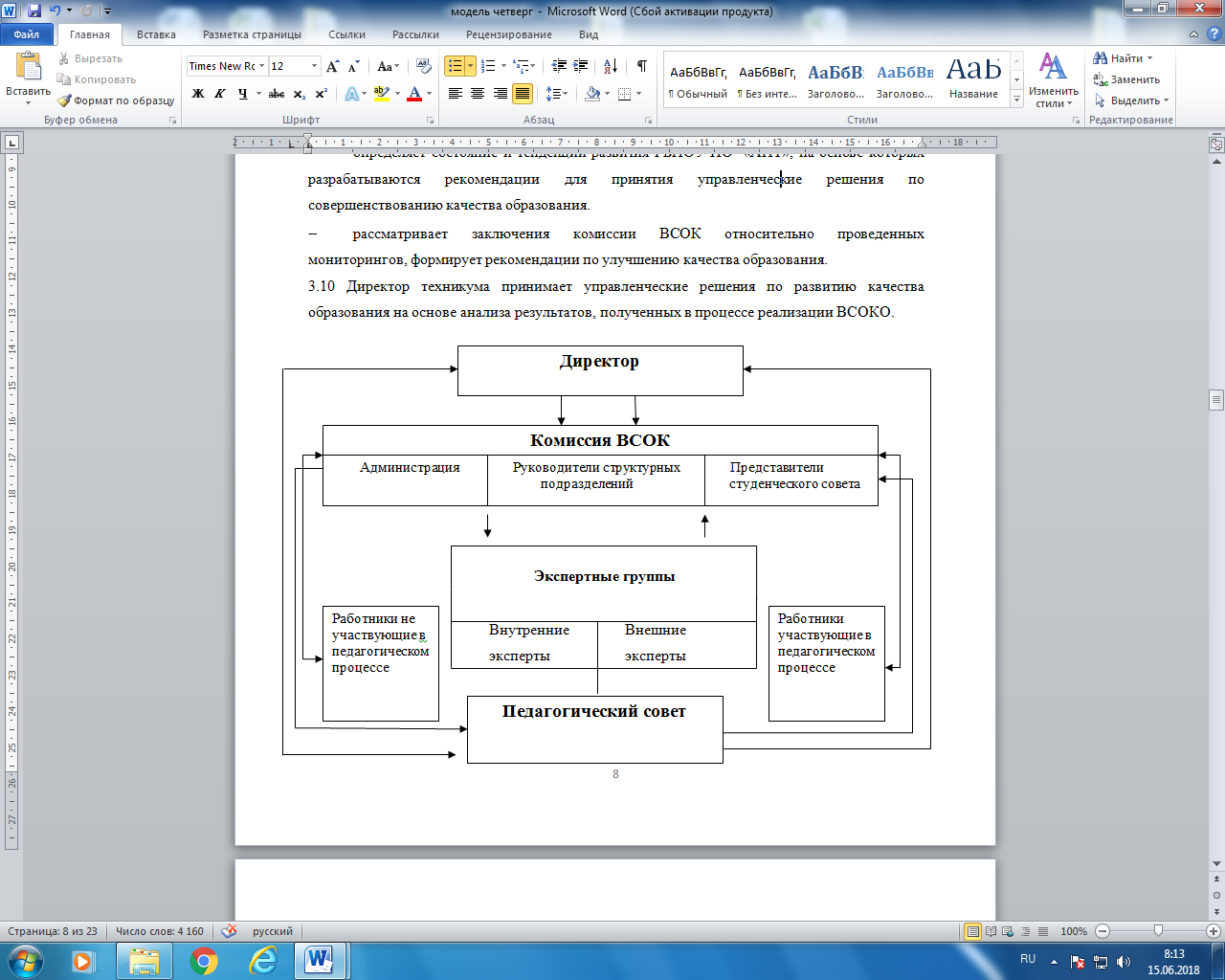 Рисунок 2 – Организационная структура ВСОКО3.2 Комиссия формируется из представителей администрации и руководителей структурных подразделений, представителей студенческого совета техникума. Деятельность комиссии подотчетна педагогическому совету техникума.3.3 Комиссия ВСОКО может создавать экспертные группы для решения конкретных задач.3.4 В состав экспертных групп могут включаться заместители директора, руководители предметно-цикловых комиссий, руководители учебной и  производственной практикой, представители структурных подразделений техникума, педагог-психолог, социальный педагог, классные руководители, представители студенчества. 3.5 Формирование состава экспертной комиссии зависит от конкретной ситуации принятия решений, возможностей организаторов экспертизы привлечь для работы высококвалифицированных специалистов, возможностей специалистов принять участие в работе экспертной комиссии. 3.5.1 При оценке результатов освоения образовательной программы должны привлекаться, как правило, преподаватели, не участвующие в реализации данной образовательной программы. 3.5.2 По поручению директора могут осуществлять оценку другие специалисты, обладающие необходимой квалификацией и компетенцией. В качестве внешних экспертов должны активно привлекаться представители работодателей. 3.5.3 Результатом экспертных оценок выступает экспертное заключение, которое представляет собой документ, оформленный в соответствии с установленными требованиями и содержащий мотивированную экспертную оценку, т.е. мнение, суждение эксперта (ов) о предмете экспертизы.3.6 Основные функции комиссии ВСОКО:определение стратегических направлений деятельности и развития ГБПОУ ИО «АПТ» для обеспечения высокого качества образования;организация деятельности по всем направлениям техникума;сбор данных по всем направлениям деятельности техникума (в течение года, в соответствии с функциональными обязанностями и занимаемой должностью);анализ качества образовательной деятельности с учетом внешних и внутренних мониторингов;выявление: зоны успешности техникума; точек стабильного роста качества; зоны риска, требующей коррекции и управленческих решений;подготовка предложений и принятие управленческих решений, способствующих росту качества образования, по всем направлениями деятельности техникума;подготовка рекомендаций педагогическому коллективу техникума по организации конкретных этапов и направлений работы для достижения (поддержания) высокого качества образования;подготовка отчета (публичного отчета) по качеству образовательной деятельности техникума по всем направлениям для широкой общественности: педагогической, родительской, социальных партнеров, обучающихся.3.7 Администрация техникума:формирует блок локальных актов, регулирующих функционирование ВСОКО техникума и приложений к ним, утверждает приказом директора техникума и контролирует их исполнение;разрабатывает мероприятия и готовит предложения, направленные на совершенствование системы оценки качества образования техникума, участвует в этих мероприятиях;обеспечивает на основе образовательной программы проведение в техникуме контрольно-оценочных процедур, мониторинговых, социологических и статистических исследований по вопросам качества образования;организует систему мониторинга качества образования в техникуме, осуществляет сбор, обработку, хранение и представление информации о состоянии и динамике развития; анализирует результаты оценки качества образования;организует изучение информационных запросов основных пользователей системы оценки качества образования;принимает управленческие решения по развитию качества образования на основе анализа результатов, полученных в процессе реализации ВСОКО.3.8 Структурные подразделения и предметно-цикловые комиссии:участвуют в разработке методики оценки качества образования;участвуют в разработке системы показателей, характеризующих состояние и динамику развития техникума;участвуют в разработке критериев оценки результативности профессиональной деятельности педагогов техникума;содействует организации работы по повышению квалификации педагогических работников, развитию их творческих инициатив;проводят экспертизу техникума, содержания и результатов аттестации обучающихся и формируют предложения по их совершенствованию;готовят предложения для администрации по выработке управленческих решений по результатам оценки качества образования на уровне техникума.3.9 Педагогический совет ГБПОУ ИО «АПТ»:содействует определению стратегических направлений развития системы образования в техникуме;принимает участие в формировании информационных запросов основных пользователей системы оценки качества образования техникума;принимает участие в обсуждении системы показателей, характеризующих состояние и динамику развития системы образования;принимает участие в обсуждении системы показателей, характеризующих состояние.определяет состояние и тенденции развития ГБПОУ ИО  «АПТ», на основе которых разрабатываются рекомендации для принятия управленческие решения по совершенствованию качества образования.рассматривает заключения комиссии ВСОК относительно проведенных мониторингов, формирует рекомендации по улучшению качества образования.3.10 Директор техникума принимает управленческие решения по развитию качества образования на основе анализа результатов, полученных в процессе реализации ВСОКО.4. Форма проведения, инструментарий и индикаторы внутренней системы оценки качества образования4.1 Внутренняя оценка качества образования осуществляется в двух формах: по этапам обучения (промежуточная оценка и итоговая оценка) и по частоте процедур (разовая, периодическая и систематическая оценка).4.2 Основанием для проведения внутренней оценки качества образования выступают: плановый контроль, проверка состояния дел для подготовки управленческих решений, обращение физических и/или юридических лиц по поводу нарушений в области образования.4.3. Организация проверки состоит из следующих этапов:определение цели, объектов оценки;определение показателей внутренней оценки качества образования;выбор форм и методов оценки (по оценке показателей);определение периодичности и сроков оценки по каждому показателю;назначение директором техникума ответственных работников по анализу показателей внутренней оценки качества образования;инструктаж участников внутренней оценки качества образования;констатация фактического состояния дел;выводы, вытекающие из анализа показателей внутренней оценки качества образования; рекомендации или предложения по совершенствованию образовательного процесса в техникуме или устранению недостатков;определение сроков для ликвидации недостатков или повторная процедура оценки.4.4. Формой  внутренней оценки качества образования является проведение мониторинга:качества условий (материально-техническое, кадровое, информационное, методическое, финансовое обеспечение); качества процессов (образовательного, воспитательного, профессионального сопровождения выпускников, дополнительных образовательных услуг и т.д.);качества результатов (степень соответствия индивидуальных образовательных достижений и результатов освоения обучающимися образовательных программ федеральным государственным образовательным стандартам, требованиям законодательства в области образования);качества и эффективность управления образовательным процессом.4.5. Мониторинг осуществляется  для анализа деятельности структурных подразделений, преподавателей и сотрудников техникума,  для выявления направлений для повышения качества предоставляемых образовательных услуг в соответствии с целями и задачами ВСОКО ГБПОУ ИО «АПТ».4.6. Основными инструментами для осуществления мониторинга является:- изучение документации;- анализ выполнение алгоритмов процессов;- экспертиза документации образовательных процессов;- анкетирование;- контрольные срезы знаний и умений студентов;- посещение учебных занятий;- тестирование;- наблюдение;-социальный опрос работодателей и родителей, студентов;- мониторинг индикаторов выполнения показателей образовательной деятельности;-хронометрирование деятельности сотрудников техникума;- бенчмаркинг (сравнительный анализ образовательных  организаций);-метод экспертных оценок.4.4. Оценка  качества образования по каждому из направлений мониторинга осуществляется на основе системы индикаторов качества образования. Индикаторы выступают в качестве инструмента, призванного наполнить содержанием оценку и обеспечить измерение уровня достижений результатов ГБПОУ ИО «АПТ».4.5. Перечень индикаторов формируется исходя из  особенностей мониторинга и должен обеспечить достаточную информированность и сравнимость результатов. В ходе проведения мониторинга осуществляется анализ индикаторов посредством проведения  сравнительного анализ с плановыми показателями. Индикаторы являются приложением к Плану мероприятий по реализации Программы развития ГБПОУ ИО «АПТ» на 2018-2023 гг.4.6. Должностные лица, ответственные за выполнение индикаторов  обязаны, в утвержденные сроки, предоставить отчет о их выполнении  в Комиссию ВСОКО. Выполнение индикаторов оценки качества образования должно быть обеспечено при полном соблюдении алгоритма образовательного процесса. Не предоставление отчетной информации определяется как невыполнение плановых показателей деятельности техникума, что влечет за собой неудовлетворительную оценку работы ответственных исполнителей.4.7. Результаты  внутренней оценки качества образования необходимо  сопоставлять с результатами  о внешней оценки качества образования. ГБПОУ ИО «АПТ» (Приложение 1).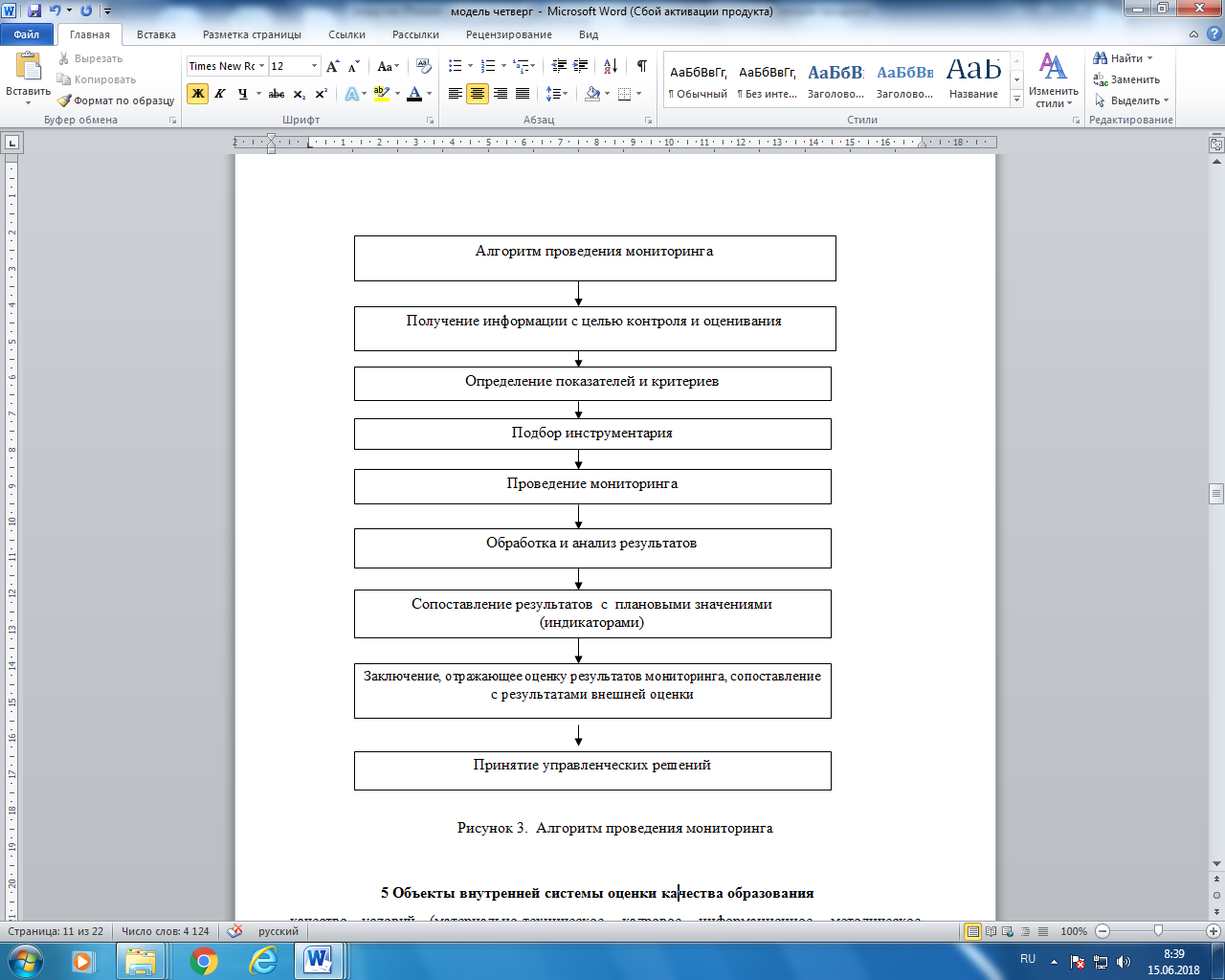 Рисунок 3 - Алгоритм проведения мониторинга5 Объекты внутренней системы оценки качества образованиякачество условий (материально-техническое, кадровое, информационное, методическое, финансовое обеспечение); качество процессов (образовательного, воспитательного, профессионального сопровождения выпускников, дополнительных образовательных услуг и т.д.);качество результатов (степень соответствия индивидуальных образовательных достижений и результатов освоения обучающимися образовательных программ федеральным государственным образовательным стандартам, требованиям законодательства в области образования);качество и эффективность управления образовательным процессом.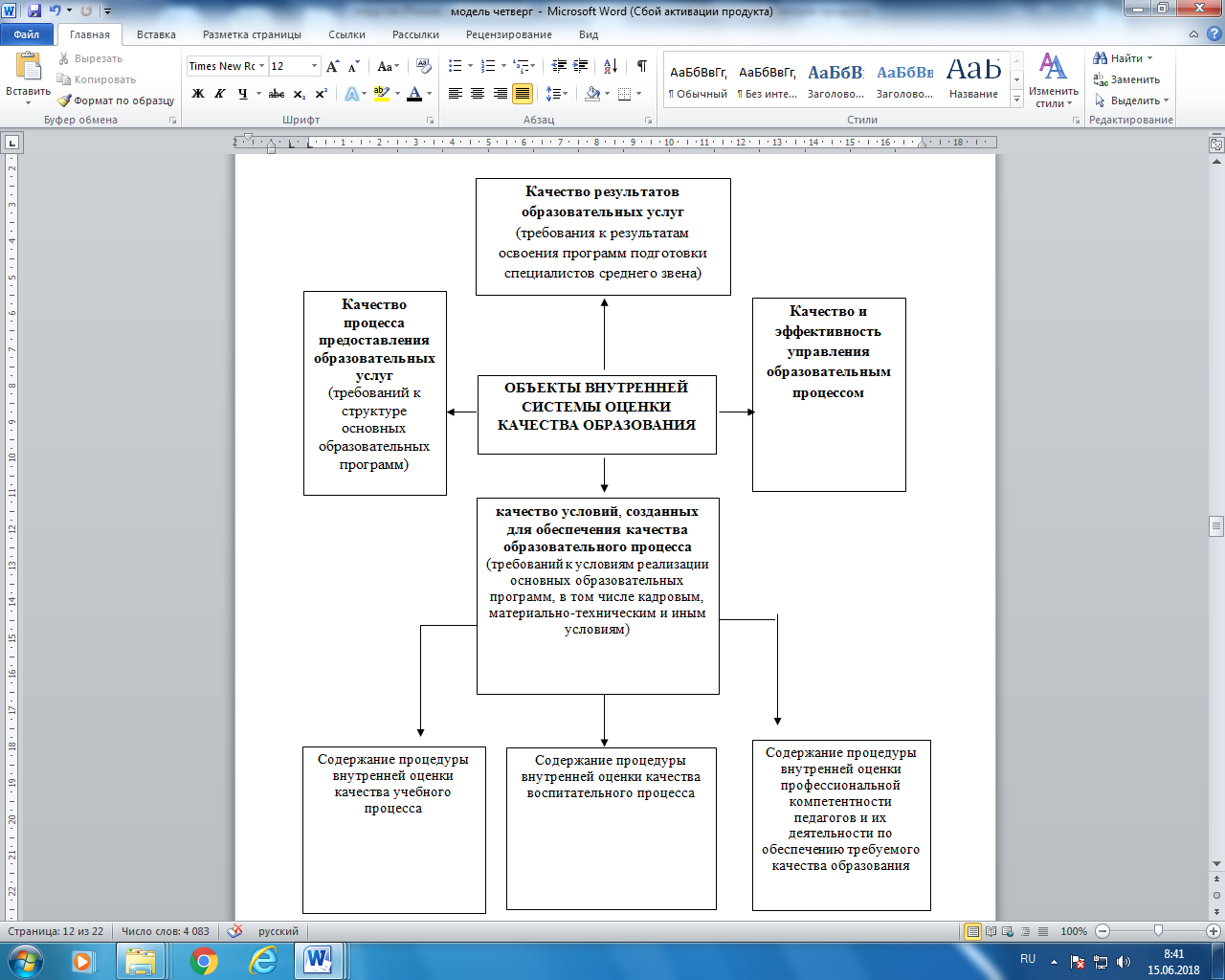 Рисунок 4 - Объекты ВСОКО5.1 Содержание процедуры внутренней оценки качества образовательных результатов обучающихся включает в себя:государственную (итоговую) аттестацию;промежуточную и текущую аттестацию обучающихся;участие и результативность в городских, областных и др. предметных олимпиадах, конкурсах, соревнованиях;адаптация обучающихся первого курса;удовлетворенность обучающегося (проведение анкетирования по качеству образования);удовлетворенность родителей (проведение анкетирования по качеству образования);трудоустройство выпускников;продолжение обучения в высших учебных заведениях.5.2 Содержание процедуры внутренней оценки качества организации образовательного процесса и условий включает в себя:5.2.1 Содержание процедуры внутренней оценки качества учебного процесса:результаты лицензирования и государственной аккредитации;наличие документов по правилам приема в техникуме в соответствии с требованиями порядка приема в образовательную организацию, утвержденному приказом Министерства образования и науки Российской Федерации;приказы об организации работы приемной комиссии, регламентирующие ее состав, полномочия и деятельность;наличие устава техникума, лицензии на право ведения образовательной деятельности, свидетельства о государственной аккредитации техникума по каждой специальности и других документов, регламентирующих организацию работы приемной комиссии, на официальном сайте техникума;наличие информации о количестве поданных заявлений по каждой  программе подготовки специалистов среднего на информационном стенде приемной комиссии и официальном сайте техникума;личные дела поступающих (выборочная проверка личных дела по каждой специальности);приказы о зачислении в техникум;наличие образовательных программ по каждому направлению подготовки, их соответствие федеральным государственным образовательным стандартам и потребностям рынка труда;обеспечение всех видов занятий по дисциплинам и МДК учебного плана учебно - методической документацией;наличие и качество разработанных информационных образовательных ресурсов;наличие возможности доступа всех обучающихся к фондам учебно-методической документации;соответствие графика учебного процесса ФГОС СПО по специальностям;выполнение учебного плана по каждой по программам подготовки специалистов среднего звена;соответствие расписания учебных занятий учебному плану по каждой программе подготовке специалистов среднего звена;соответствие учебных журналов требованиям заполнения и выполнению программы;система контроля за текущей успеваемостью обучающихся и посещение занятий;наличие локальных актов и документов по организации и проведению промежуточной аттестации выпускников, экзаменационные ведомости; анализ качества проведения учебных занятий;соответствие перечня учебных кабинетов, лабораторий, мастерских, требованиям ФГОС по каждому направлению подготовки;оснащенность учебных кабинетов, лабораторий, мастерских, в соответствии с требованиями ФГОС;программно-информационное обеспечение, наличие Интернета, эффективность его использования в учебном процессе;-доступ каждого обучающегося к библиотечным фондам;выполнение требований к проведению лабораторных и практических работ;выполнение требований по охране труда и технике безопасности при организации образовательной деятельности;обеспеченность методическими материалами (в т.ч. для самостоятельной работы);качество содержания учебно-методических комплексов по дисциплинам реализуемым в техникуме;качество формирования учебной документации;обеспеченность учебной литературой;оценку сохранения контингента обучающихся;анализ результатов дальнейшего трудоустройства выпускников;оценка открытости техникума для родителей и общественных организаций.реализация инновационных технологий  организации образовательного процесса.5.2.2 Содержание процедуры внутренней оценки качества воспитательного процесса:степень вовлеченности в воспитательный процесс педагогического коллектива и родителей;качество планирования воспитательной работы;охват обучающихся таким содержанием деятельности, которая соответствует их интересам и потребностям;наличие студенческого самоуправления;удовлетворенность обучающихся и родителей воспитательным процессом;исследование уровня воспитанности обучающихся;уровень посещения студентами учебных занятий;положительная динамика количества	правонарушений	и преступлений обучающихся;наличие нормативной и	 планирующей документации, регламентирующих	организацию воспитательной составляющей образовательной деятельности в техникума;наличие локальных актов по организации воспитательной работы;наличие и эффективность работы общественных организаций (протоколы заседаний органов студенческого самоуправления);- организацию и проведение внеучебной работы (планы и охват студентов кружковой работой, работой секциях,  в том числе подростков, склонных к правонарушениям), результативность;формирование сознательного отношения к выбранной профессии, профессиональному долгу, понимаемому как личная ответственность и обязанность;формирование осознанной профессиональной мотивации;воспитание гордости и любви к профессии педагога, понимания общественной миссии своей профессии;воспитание чувства ответственности за уровень своих профессиональных знаний и качество труда, осмысленного отношения к последствиям своей профессиональной деятельности;формирование творческого подхода к труду, к самосовершенствованию в избранной специальности;формирование дополнительных условий для психологической и практической готовности студентов к осуществлению трудовой деятельности по выбранной профессии и адаптации молодого специалиста в профессиональной среде;приобщение студентов к традициям и ценностям профессионального сообщества, формирование профессиональной культуры, этики профессионального общения;формирование личностных качеств, необходимых для эффективной профессиональной деятельности, конкурентоспособности будущих специалистов в изменяющихся условиях;воспитание у студентов бережливости, формирование уважительного отношения к материальным ценностям.проведение профориентационных мероприятий; наличие социально-психологической поддержки обучающихся, результативностьработы.5.2.3 Содержание процедуры внутренней оценки профессиональной компетентности педагогов и их деятельности по обеспечению требуемого качества образования:аттестацию педагогов;повышение педагогического мастерства (систематичность прохождения курсов, участие в конференциях,  в работе областных методических объединений, публикации в научных журналах и т.д.); использование современных педагогических методик и технологий;участия в качестве экспертов, аттестационных комиссий, жюри и т.д.;формирования базы портфолио преподавателей техникума;наличие штатного расписания, утвержденного директором техникума;наличие должностных инструкций штатных сотрудников;соответствие формирования личных дел штатных сотрудников и преподавателей требованиям законодательства;соответствие педагогического состава лицензионным и аккредитационным требованиям (общая укомплектованность штатов, образовательный ценз педагогических работников, уровень квалификации педагогических работников);наличие и выполнение плана повышения квалификации педагогических работников;применение инновационных приемов в преподавании.5.3  Качество управления образовательной деятельностью:развитие системы управления образовательных программ;эффективность механизмов самооценки и внешней оценки деятельности путем ежегодного самоанализа;анализ корректирующих действий принятых для реализации в результате осуществления внутренней оценки качества образования;наличие документов, регламентирующих организацию образовательной деятельности, и соответствие их действующему законодательству (Устав техникума, лицензия на право ведения образовательной деятельности, свидетельство о государственной аккредитации техникума по каждой специальности);наличие годового плана работы техникума;наличие приказов техникума по организации образовательной деятельности;наличие локальных актов и их соответствие Уставу техникума и законодательству РФ, полнота и целесообразность;наличие учебно-планирующей документации, в соответствии с требованиями Устава техникума и нормативных документов вышестоящих организаций;наличие протоколов коллегиальных советов, инструктивно-методических совещаний и других отчетных материалов в соответствии с требованиями локальных актов техникума;наличие плана внутреннего контроля участников ВСОКО, индикаторов с графиками и справками контроля;оперативность и качество выполнения указаний, запросов, приказов и других нормативных актов вышестоящих организаций.6 Этапы внедрения внутренней системы оценки качества образования6.1. Планирование и организация проведения процедур ВСОКО осуществляется в соответствии с утверждаемым  планом-графиком внедрения ВСОКО в ГБПОУ ИО АПТ»6.1.1 На первом этапе (организационно-деятельностном) осуществляется работа с  локально - нормативной базой:- производится обновление/разработка локально-нормативной базы, обеспечивающей функционирование внутренней системы оценки качества образования в соответствии с поставленными целями и задачами;- совершенствуется организационная структура управления внутренней системой оценки качества;-  определяется  комплекс организационных,	научно - методических, информационных условий для формирования и распространения результативных практик внутренней оценки качества образования и отбираются механизмы их формирования;- производится повышение квалификации педагогических работников ориентированное на совершенствование их профессиональных компетентностей в части оценки качества образования.6.1.2. На втором этапе (результативном) - в соответствии с локальной нормативной базой, системностью и комплексностью функционирования внутренней системы оценки качества образования и принятие решений по ее результатам необходимо:- системно и комплексно применять локальные нормативные акты, обеспечивающие функционирование ВСОКО, внедрять механизмы их постоянного обновления;- обеспечить функционирование организационной структуры управления внутренней системой оценки качества образования, в том числе органов государственно-общественного управления и профессиональных объединений педагогов;создать необходимые нормативные, организационные, научно-методические, материально-технические и кадровые условия, обеспечивающие формирование и распространение результативных практик внутренней оценки качества образования;- обеспечить совершенствование профессиональных компетентностей педагогических работников в части оценки качества образования по результатам ВСОКО.6.2.3.Результатом реализации внедрения ВСОКО в ГБПОУ ИО «АПТ» должно стать:- обеспечение управления качеством образования на основе результатов внутренней системы оценки качества образования в сопоставление с внешней оценкой качества образования (в условиях изменяющегося законодательства в сфере образования);- создание условий  и накопление результативных практик планирования, разработки, проведения, анализа и интерпретации результатов процедур ВСОКО, обеспечивающих положительную динамику показателей качества образования в соответствии с требованиями федеральных государственных образовательных стандартов  и  системы оценки качества образования.6.3. Контроль результативности проекта необходимо осуществляться на каждом из его этапов и в целом по результатам через индикативные показатели, отражающие внедрение ВСОК в ГБПОУ ИО «АПТ»:доля разработанных в соответствии с требованиями локальных нормативных актов, обеспечивающих функционирование ВСОКО, от определенного на уровне образовательной организации их необходимого общего числа (%);- доля мероприятий (процедур) ВСОКО, обеспеченных разработанным по единым подходам инструментарием, от их общего числа (%);- доля проектов локальных нормативных актов, обеспечивающих функционирование ВСОКО, размещенных для обсуждения на официальном сайте образовательной организации, от общего числа проектов разработанных нормативных актов, обеспечивающих функционирование ВСОКО (%);- доля педагогических работников, включенных в разработку процедур ВСОКО, от общего числа педагогических работников, участвующих в реализации образовательных программ (%);- положительная динамика количества применяемых процедур ВСОКО, разработанных методическими объединениями педагогов, рабочими группами (ед.);- динамика количества итоговых материалов по результатам мероприятий ВСОКО, размещенных на официальном сайте образовательной организации (ед.);- динамика количества мероприятий с родителями и обучающимися, обеспечивающих публичность представления результатов ВСОКО (ед.);- доля педагогических и руководящих работников, прошедших повышение квалификации по вопросам оценки качества образования от общего числа педагогических и руководящих работников, прошедших повышение квалификации (%). 7. Риски внедрения внутренней оценки качества образованияПри внедрении системы внутренней оценки качества образования необходимо выявить возможные риски и способы их минимизации.Таблица 2 -  Риски внедрения внутренней оценки качества образования8 Общественное участие в оценке и контроле качества образованияПридание гласности и открытости результатам оценки качества образования осуществляется путем предоставления информации:основным потребителям результатов ВСОКО;средствам массовой информации через публичный доклад директора техникума;размещение аналитических материалов, результатов оценки качества образования на официальном сайте техникума.Приложение 1Структура ВСОК ГБПОУ ИО «АПТ»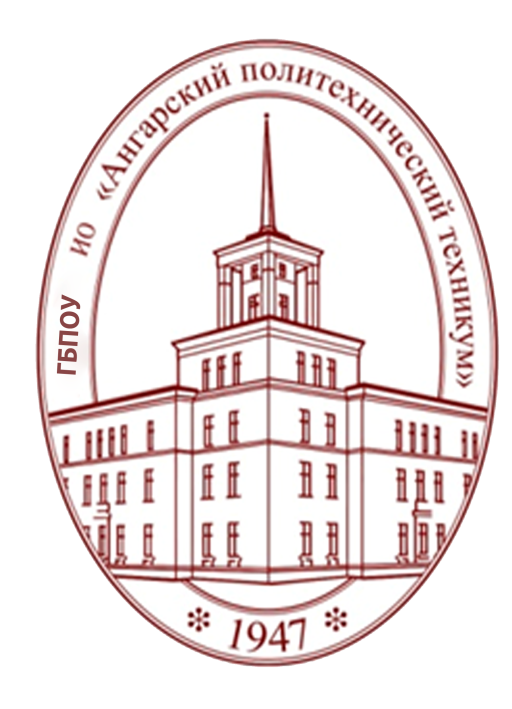 Министерство образования Иркутской областиГосударственное  бюджетное профессиональное образовательное учреждение Иркутской области «Ангарский политехнический техникум»1. Общие положения32. Цели и задачи внутренней системы оценки качества образования43. Организационная и функциональная структура внутренней системы оценки качества образования64.Форма проведения, инструментарий и индикаторы внутренней системы оценки качества образования	105. Объекты внутренней системы оценки качества образования126. Этапы внедрения внутренней системы оценки качества образования177. Риски внедрения внутренней оценки качества образования198. Общественное участие в оценке и контроле качества образования20Приложение 1 Структура ВСОК ГБПОУ ИО «АПТ»21ЦЕЛЬ:Формирование единой системы диагностики и контроля состояния образованияЦЕЛЬ:Формирование единой системы диагностики и контроля состояния образованияЦЕЛЬ:Формирование единой системы диагностики и контроля состояния образованияСбор информацииПредоставление информацииИспользованиеинформацииполучение объективной информации о функционировании и развитии образования в техникуме, тенденциях его изменения и причинах, влияющих на его уровеньпредоставление всем участникам образовательного процесса и общественности достоверной информации о качестве образованияпринятие обоснованных и своевременных управленческих решений по совершенствованию образования и повышение уровня информированности потребителей образовательных услуг при принятии таких решенийПрогнозирование развития образовательной системы техникумаПрогнозирование развития образовательной системы техникумаПрогнозирование развития образовательной системы техникумаВозможные рискиСпособы преодоленияНизкий уровень профессиональной компетенции руководителей и педагогов по внедрению ВСОКОПовышение квалификации на базе учреждений дополнительного профессионального образования, организация обмена опытом по вопросам оценки качества образования.Отсутствие мотивации у руководителей и педагогов по внедрению практики ВСОКОПрофессиональный диалог, обсуждение за «круглым столом» практики внедрения, демонстрация положительных эффектов внедренияНеоперативность подготовки результатовПланирование, установление разумных сроков предоставления информацииНепонимание общественностью (в т.ч.) родительской концепции оценки качества образованияПланомерная и последовательная работа со всеми участниками образовательных отношений по вопросам качества образования в свете требований ФГОС Основные критерии оценивания в форме Государственной итоговой аттестации в соответствии с Федеральными государственными образовательными стандартами традиционно занимают лидирующие позиции и являются основным критерием для управления образовательной деятельностьюПриведение критериев оценивания качества образования в соответствиес перечнем критериев региональной системы оценки качества образования